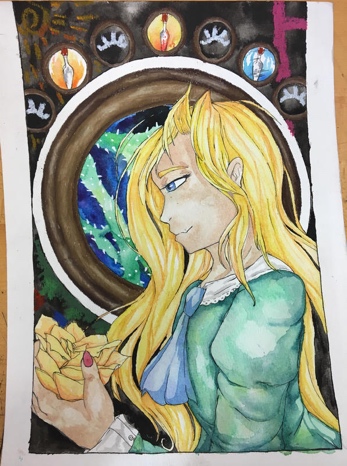 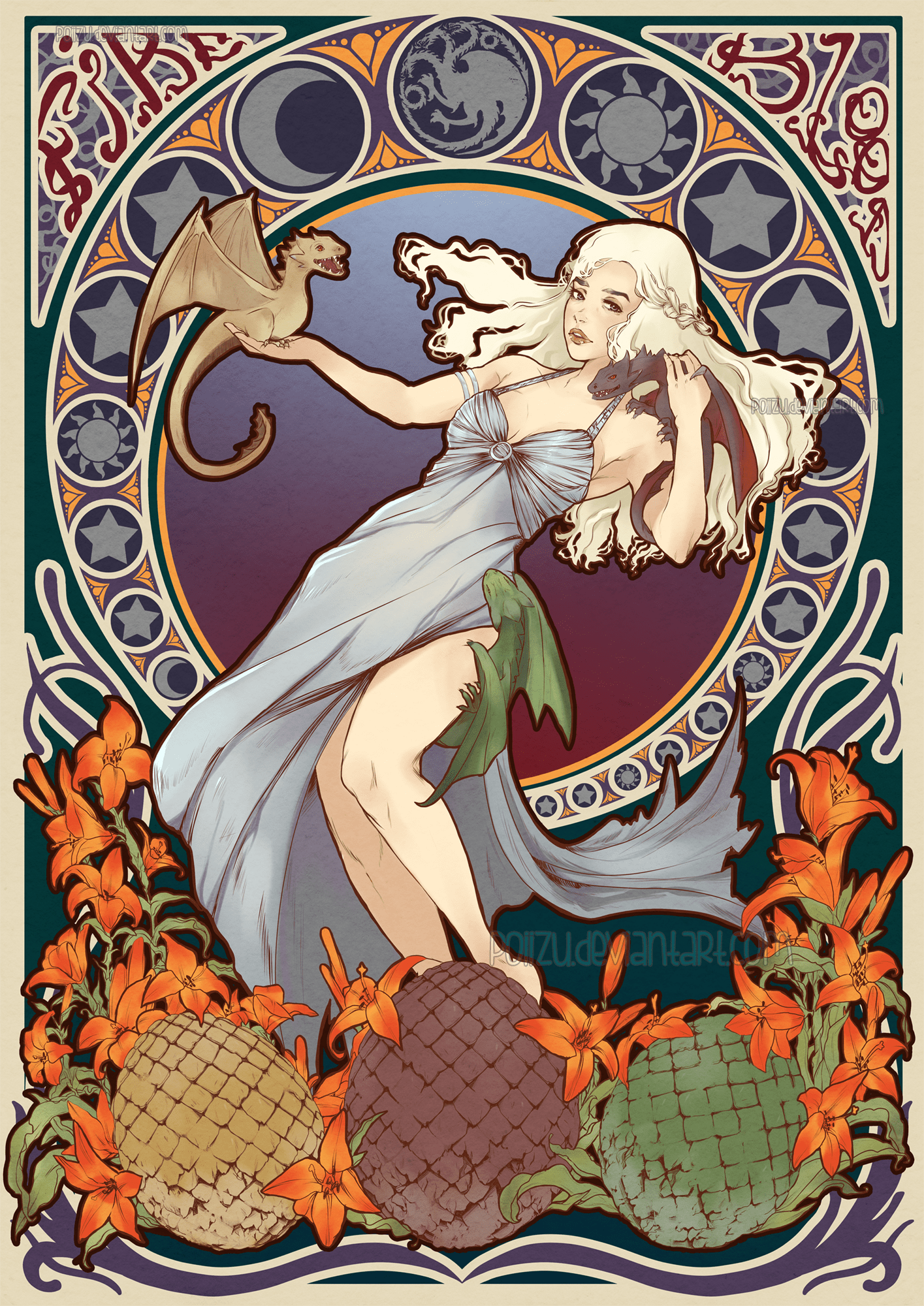 Student Name:Lesson: Alphonse Mucha Inspired PaintingStudent Name:Lesson: Alphonse Mucha Inspired PaintingStudent Name:Lesson: Alphonse Mucha Inspired PaintingStudent Name:Lesson: Alphonse Mucha Inspired PaintingStudent Name:Lesson: Alphonse Mucha Inspired PaintingStudent Name:Lesson: Alphonse Mucha Inspired PaintingCircle the number in pencil that best shows how well you feel that you completed that criterion for the assignment.Circle the number in pencil that best shows how well you feel that you completed that criterion for the assignment.ExcellentGoodAverageNeeds ImprovementCriteria 1 – Composition:  Overall composition is includes a figure and adequately fills the negative space.  Placement of figure and other imagery in most interesting way possible.Criteria 1 – Composition:  Overall composition is includes a figure and adequately fills the negative space.  Placement of figure and other imagery in most interesting way possible.109 – 876 or lessCriteria 2 – Figure: Student used a photograph that they took to get proper proportions for the figure.  (Other reference can be used if needed)    Criteria 2 – Figure: Student used a photograph that they took to get proper proportions for the figure.  (Other reference can be used if needed)    109 – 876 or lessCriteria 3 – Incorporation of Decorative imagery.  Student utilized MANY decorative designs, inspired by Art Nouveau, which are used throughout..Criteria 3 – Incorporation of Decorative imagery.  Student utilized MANY decorative designs, inspired by Art Nouveau, which are used throughout..109 – 876 or lessCriteria 4 – Painting: Student used watercolors on the figure and other paint or mixed media on the decorative elements.  Paint or other mixed media creates value range within the color    Criteria 4 – Painting: Student used watercolors on the figure and other paint or mixed media on the decorative elements.  Paint or other mixed media creates value range within the color    109 – 876 or lessCriteria 5 – Effort: took time to develop idea & complete project? (Didn’t rush.) Good use of class time?Criteria 5 – Effort: took time to develop idea & complete project? (Didn’t rush.) Good use of class time?109 – 876 or lessCriteria 6 – Craftsmanship – Neat, clean & complete? Skillful use of the art tools & media?Criteria 6 – Craftsmanship – Neat, clean & complete? Skillful use of the art tools & media?109 – 876 or lessTotal: 60                            (possible points)                                /60 ptsGrade: